School:Instructions:Complete this request for collaboration time, you will also need to complete a requisition request.Collaboration Time Request and materials needed may be purchased through different funding sourcesTherefore, two forms may need to be completed. You will also need to complete a requisition form for additional material such as books, webinars, guest speakers, etc.Please submit to Shawna Wilmore Sign-In SheetThe Principal, Chief Academic Officer and Director of Grants and Federal Program, will need to sign the Collaboration Time Request and/or requisition before a TCP code can be generated and materials can be purchased. Please allow enough time to obtain materials if you are using them in conjunction with your Collaboration Time.Title of Collaboration:Contact Person for Collaboration:Best phone number to reach contact person:Location for Collaboration:    _______Building.    __________ On-Line.   _________CABDescription of Collaboration Time (Purpose)What are end outcome(s) of the Collaboration TimeWhat data will be gathered/documented to show impact on student performance?Explain how this request will support the School Improvement PlanCollaboration Time Details (You may add additional lines if you need to. Costs each day should only include sub time or teacher non-contract time)SIGNATURES:PrincipalDirector of Grants and Federal Programs Chief Academic OfficerApproved Date:	 		Denied Date:	 	Vendor Information (Amazon and Wal-Mart are not accepted Vendors):  ***PLEASE FILL OUT COMPLETELY***Date(s)Time:Names of Participants, and group/gradelevelCosts for Substitutes (#of Subs x $190/day)Costs for Substitutes (#of Subs x $190/day)Costs for Substitutes (#of Subs x $190/day)Costs for teachers time not in contracthours (#participants x # of hours x $44.00Costs for teachers time not in contracthours (#participants x # of hours x $44.00Costs for teachers time not in contracthours (#participants x # of hours x $44.00Date(s)Time:Names of Participants, and group/gradelevel#SubstitutesNeededCost for subs (# of Subs x$190/day)Total Cost forSubstitutes#Participants# of hrsTotal Cost For teachertimeTotalsTotalsTotalsSweetwater County School District #1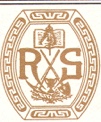 Requisition FormDate: Requested by: Requested by: Purpose of Request:Purpose of Request:Purpose of Request:Building(s):Building(s):Building(s):Classes Used For:                                                                  Number of students served: Classes Used For:                                                                  Number of students served: Classes Used For:                                                                  Number of students served: Funds used for purchase:     District         Title I         Title II           Title III (EL)        Title IV        21st Century        BOCES                        Perkins        Other ________________________Funds used for purchase:     District         Title I         Title II           Title III (EL)        Title IV        21st Century        BOCES                        Perkins        Other ________________________Budget Code(s) (if known):Funds used for purchase:     District         Title I         Title II           Title III (EL)        Title IV        21st Century        BOCES                        Perkins        Other ________________________Funds used for purchase:     District         Title I         Title II           Title III (EL)        Title IV        21st Century        BOCES                        Perkins        Other ________________________Funds used for purchase:     District         Title I         Title II           Title III (EL)        Title IV        21st Century        BOCES                        Perkins        Other ________________________Funds used for purchase:     District         Title I         Title II           Title III (EL)        Title IV        21st Century        BOCES                        Perkins        Other ________________________NameAddressCity, State, ZIPPhone #Fax#Fax#Fax#Fax#Fax#Web AddressItem DescriptionItem DescriptionItem DescriptionItem NumberItem NumberItem NumberQuantityUnit PriceTotalSubtotalSubtotalSubtotalShippingShippingShippingTotalTotalTotalDoes this Purchase exceed $10,000.00?Does this Purchase exceed $10,000.00?If yes, 3 competitive quotes or a sole source letter are required for any order over $10,000.00.If yes, 3 competitive quotes or a sole source letter are required for any order over $10,000.00.If yes, 3 competitive quotes or a sole source letter are required for any order over $10,000.00.If yes, 3 competitive quotes or a sole source letter are required for any order over $10,000.00.If yes, 3 competitive quotes or a sole source letter are required for any order over $10,000.00.If yes, 3 competitive quotes or a sole source letter are required for any order over $10,000.00.If yes, 3 competitive quotes or a sole source letter are required for any order over $10,000.00.Is a Facilities plan review needed? If you answer yes to any question below, YES- one is needed:Can air quality be affected?Does anything plug in to an outlet?Does the vendor not ship items on a pallet?Does any individual item weigh more than 1,000 pounds?Are any individual items more than 6 feet tall?Is there a space large enough in the building, or will this item block access to windows, electrical panels, etc.?Is a Facilities plan review needed? If you answer yes to any question below, YES- one is needed:Can air quality be affected?Does anything plug in to an outlet?Does the vendor not ship items on a pallet?Does any individual item weigh more than 1,000 pounds?Are any individual items more than 6 feet tall?Is there a space large enough in the building, or will this item block access to windows, electrical panels, etc.?Is a Facilities plan review needed? If you answer yes to any question below, YES- one is needed:Can air quality be affected?Does anything plug in to an outlet?Does the vendor not ship items on a pallet?Does any individual item weigh more than 1,000 pounds?Are any individual items more than 6 feet tall?Is there a space large enough in the building, or will this item block access to windows, electrical panels, etc.?Is a Facilities plan review needed? If you answer yes to any question below, YES- one is needed:Can air quality be affected?Does anything plug in to an outlet?Does the vendor not ship items on a pallet?Does any individual item weigh more than 1,000 pounds?Are any individual items more than 6 feet tall?Is there a space large enough in the building, or will this item block access to windows, electrical panels, etc.?Is a Facilities plan review needed? If you answer yes to any question below, YES- one is needed:Can air quality be affected?Does anything plug in to an outlet?Does the vendor not ship items on a pallet?Does any individual item weigh more than 1,000 pounds?Are any individual items more than 6 feet tall?Is there a space large enough in the building, or will this item block access to windows, electrical panels, etc.?If yes, a blank form is available on the District website under the CIA Department forms and should have all signatures and accompany this form and any quote(s) to be submitted.If yes, a blank form is available on the District website under the CIA Department forms and should have all signatures and accompany this form and any quote(s) to be submitted.If yes, a blank form is available on the District website under the CIA Department forms and should have all signatures and accompany this form and any quote(s) to be submitted.If yes, a blank form is available on the District website under the CIA Department forms and should have all signatures and accompany this form and any quote(s) to be submitted.Department Chair Signature (Only Required for Elementary Art, Music and PE) Date: Building Principal Signature:Date: 